Мокрушина О.Г.МАОУ «СОШ № 102», г. ПермьМетапредметные задания по математике       На сегодняшний день, когда меняется представление о целях и ценностях образования, когда более важными становятся не конкретные знания, а умения их добывать, такие практико-ориентированные умения становятся все более актуальными. Определение и классификация общеучебных умений и навыков (чему учить?). Общеучебные умения и навыки - это универсальные для многих школьных предметов способы получения и применения знаний, в отличие от предметных умений, которые являются специфическими для той или иной учебной дисциплины.  Метапредметные результаты обучения раскрываются через предметные умения и универсальные учебные действия.    Предложенные задания собраны  по блокам:«Формирование операций мышления: сравнение, анализ, синтез и др.»  «Работа с информацией» (чтение и анализ информации, представленной в форме таблицы)  «Работа с видеоинформацией». Умения, характеризующие сформированность логических операций (сравнение, классификация, анализ, синтез).Умение определять логические связи между предметами и/или явлениями, обозначать данные логические связи с помощью знаков в схеме.Множество натуральных чисел N включают числа вида 1, 2, 3 и т.д., которые используются для счёта предметов. Множество целых чисел Z состоят из натуральных чисел 1, 2, 3,..., числа 0 и чисел, противоположных к натуральным: -1, -2, -3,... . Множество рациональных чисел Q включают в себя выше перечисленные множества и числа вида m/n,  где m и n целые числа. Рациональные числа могут быть записаны в виде конечных или бесконечных периодических десятичных дробей. К множеству иррациональных чисел I относятся числа, которые  не представляются в виде конечных десятичных дробей или в виде бесконечной периодической дроби. Например: число пи. При объединении множества рациональных чисел Q и множества иррациональных чисел I образуется множество действительных чисел R.        Представьте в виде схемы отношение множеств между собой.Умение строить рассуждение от общих закономерностей к частным явлениям. Выстройте логическую цепь рассуждений по чертежу из набора суждений и запишите их порядок: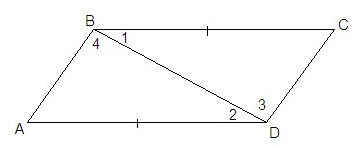 это накрест лежащие углы при пересечении прямых CD и АВ секущей BDизвестно, что в четырехугольнике  ABCD  AD║ BC, AD = BC
 3.    ВС = AD по условию значит, ABCD – параллелограмм( по определению)проведем BD
6.    ΔABD = ΔCDB по двум сторонам и углу между ними.значит CD║AB∠1 = ∠2 как накрест лежащие при пересечении AD║BC секущей BD
9.    BD - общая сторона для треугольников ABD и CDB ⇒
10.   из равенства треугольников следует, что  ∠3 = ∠4. Умение строить рассуждение от частных явлений к общим закономерностям.В каждой последовательности запишите следующее число:2; 4; 6; 8; 10; …1; 5; 9; 13; 17; …1; 4; 9; 16; 25; …1; 8; 27; 64; 125; …3; 8; 6; 11; 9; …1; 1; 2; 3; 5; …3; 1; -1; -3; …2; 7; 22; 67; 202; …Умения  блока «Работа с информацией» (чтение и анализ информации, представленной в форме таблицы; и т.д.)Умение делать вывод на основе критического анализа разных точек зрения.Опираясь на разные точки зрения понятия «число» авторов, составьте собственное определение этого понятия.   Число́ — основное понятие математики, используемое для количественной характеристики, сравнения, нумерации объектов и их частей. Письменными знаками для обозначения чисел служат цифры, а также символы математических операций. Возникнув ещё в первобытном обществе из потребностей счёта, понятие числа с развитием науки значительно расширилось.    Вообще, понятие числа возникло ещё в глубокой древности. Люди, конечно, умели считать количество предметов, но так как человечество с каждым годом развивалось (строились новые сооружения, необходимо было вычислять длины, площади и объемы фигур и предметов) ,то и число, следовательно, приобретало большую значимость, его употребление стало незаменимой частью нашей жизни. Число, само по себе, абстрактная сущность, используемая для описания количества.      По определению Аристотеля: «Число есть множество, которое измеряется с помощью единиц».    Эвклид считал что: «Число есть множество, сложенное из единиц».    По учениям Фалеса Милетского и мнению Пифагора, число - есть система единиц.    Великий и разносторонний учёный Исаак Ньютон дал своё определение числу, и звучало она так: «Под числом мы подразумеваем не столько множество единиц, сколько абстрактное отношение какой-нибудь величины к другой величине, такого же рода, взятой за единицу. Число бывает трех видов: целое, дробное и иррациональное. Целое число есть то, что измеряется единицей; дробное – кратной частью единицы, иррациональное – число, не соизмеримое с единицей».   Клюйков С.Ф. дал своё определение: «Числа – это математические модели реального мира, придуманные человеком для его познания». Умение читать и анализировать информацию,  представленную в виде таблицы.Одной из старейших школ Индустриального района является школа № 102 с углубленным изучением отдельных предметов. В 2016 году школа отметила 60 –летний юбилей со дня основания. Данные о количестве классов и количестве учащихся за последние три учебных года представлены в таблице:Используя данные таблицы, ответьте на вопросы:В каком году учащихся в школе было наибольшее?На сколько процентов изменилось количество учащихся в 2015-16 уч. году по сравнению с предыдущим годом. Ответ округлите до целых.Какую долю от количества всех учащихся составляет старшая школа в 2016-17 учебном году. Ответ округлите до сотых.Умение переводить многоаспектную информацию из графического или символьного представления в текстовое.Опишите процесс, представленный на диаграмме.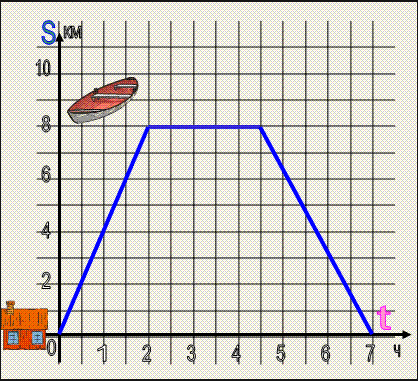 Умения  блока «Работа с видеоинформацией»Умение извлекать информацию из видеоматериалов.Просмотрите видеоролик и выполните задания теста.http://znaika.ru/catalog/7-klass/algebra/Svoystva-stepeni-s-naturalnym-pokazatelem.htmlТест.Запишите произведение в виде степени:1.  a·a·a·a.A) a3; B) 4a; C) a4; D) 4; E) a-4.2. -c·(-c)·(-c)·(-c)·(-c).A) -c5; B) -5c; C) c5; D) -(-c)5; E) 5-c.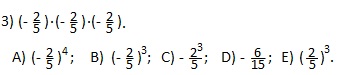 4. y∙y∙y3∙y2.A) y8; B) y5; C) y1132; D) y7; E) y6.5. 4∙8∙32.A) 48; B) 46; C) 1024; D) 29; E) 210.6. Запишите число 64 в виде куба какого-то числа.A) 63; B) 163; C) 83; D) 323; E) 43.7. Запишите частное  b8:b3  в виде степени.A) b5; B) b11; C) b24; D) b4; E) b-5.8. Запишите отношение  55: 25 в виде степени.A) 50; B) 53; C) 57; D) 510; E) 5-20.9. Запишите выражение m∙(m2)6 без скобок.A) m9; B) m12; C) m26; D) m13; E) m14.10. Представьте выражение (n3)5 : (n4)3  в виде степени.A) n3; B) n-4; C) n27; D) n0; E) n2.11. При каком значении х верно равенство: ax∙a3=a9?A) 27; B) 3; C) 6; D) 9; E) 12.2014-2015 уч. год2014-2015 уч. год2015-2016 уч. год2015-2016 уч. год2016-2017 уч. год2016-2017 уч. годКоличество классовКоличество учащихсяКоличество классовКоличество учащихсяКоличество классовКоличество учащихсяНачальная школа225972363124671Средняя школа287573076829807Старшая школа4954934103